Рег. №_______/________отЗарегистрирован (а) по адресу:  регион __________________________________, район _____________________город/поселок/село __________________________, улица ____________________________, дом______, кв. _____Адрес фактического проживания ___________________________________________________________________________________________________________________________________________________________________Телефоны: домашний _______________________________ мобильный ___________________________________Необходимость в общежитии: нуждаюсь        , не нуждаюсь      .ЗАЯВЛЕНИЕПрошу зачислить меня на  специальность ______________________________________________________________________________________________________________________________________________________________по очной        , заочной             форме обучения, на места, финансируемые из республиканского бюджета        ,с полным возмещением затрат        .	О себе сообщаю следующее:К заявлению прилагаю  аттестат  (диплом)   серия______№________________________ дата выдачи____________Информация о предыдущем уровне образования, до поступления в ГБПОУ «Авиационный техникум »:  основное общее    - ,   среднее общее        , начальное профессиональное	, среднее профессиональное Наименование образовательной организации___________________________________год окончания___________Какой иностранный язык изучал (а) в школе: ___________________________________________ Не изучал (а) средний балл аттестата по профильным дисциплинам  ____________________________                                                                                                                                     (указать балл  до тысячных долей 0,000)О себе дополнительно сообщаю:Тип семьи: полная      ,   неполная        ,    многодетная       ,   родители-пенсионеры        , родитель-инвалид         , родитель не работает       .Социальный статус (льготы, на основании представленных документов):          сирота;       инвалид: да -  Справка МСЭ серия____________ №_________________________ от ______________________Группа инвалидности ______________. Причина инвалидности ___________________________________________      Я не имею инвалидности          «_____» ______________ 2020 г.    Подпись_____________________________     Поставлен на Воинский учет в РВК (район) __________________________________________________________                                                                                                                                                          (для юношей)приписное свидетельство серия________________ № ___________________________________________________ИНН ________________________________________ СНИЛС ____________________________________________Мед. полис ____________________________ кем выдан ________________________________________________Какие общественные поручения выполнялись поступающим в школе___________________________________________________________________________________________________________________________________Увлечения, занятия спортом _______________________________________________________________________Наличие спортивного разряда _______________________________________________________________________Состояние здоровья: нормальное        , ослабленное ___________________________________________________,ограниченные возможности здоровья ________________________________________________________________,Место работы (для заочной формы обучения)___________________________________________________________________________________________________________________________________________________________Канал рекламного воздействия (источник информации о техникуме)______________________________________________________________________________________________________________________________________Данные о родителях (ФИО, место работы, должность, телефон):Отец (ФИО): ______________________________________________________________________________________Место работы, должность___________________________________________________________________________Тел.: _____________________________________________________________________________________________Мать (ФИО): _____________________________________________________________________________________Место работы, должность___________________________________________________________________________Тел.: _____________________________________________________________________________________________         «_____»_________________2020 г.                      Подпись _____________________- Среднее профессиональное образование получаю впервые     ,      не впервые      .         «_____»_________________2020 г.                      Подпись _____________________Ознакомлен (а):- С лицензией на право осуществления образовательной деятельности, свидетельством о государственной аккредитации, правилами приема и условиями обучения в данном образовательном учреждении, Уставом техникума.         «_____»_________________2020 г.                      Подпись _____________________- Обязуюсь до 25 августа текущего года  представить оригинал документа об образовании (в противном случае на зачисление на бюджетное место не претендую и претензий не имею).         «_____»_________________2020 г.                      Подпись _____________________ - Согласен(-на) на обработку своих персональных данных в порядке, установленном Федеральным законом от 27 июля . №152-ФЗ «О персональных данных».          «_____»_________________2020 г.                      Подпись _____________________- С Положением «Об установлении единых требований к внешнему виду обучающихся в ГБПОУ «Авиационный техникум»         «_____»_________________2020 г.                      Подпись _____________________- Согласен(-на) на заключение целевого договора с АО «Улан-Удэнский авиационный завод»         «_____»_________________2020 г.                      Подпись _____________________Я, ____________________________________________________________ , родитель (законный представитель)                                           (ФИО родителя / представителя)_____________________________________________________________ несу ответственность за достоверность                                                      (ФИО абитуриента)сообщенной информации.         «_____»_________________2020 г.                      Подпись _____________________     Подпись ответственного лица приемной комиссии  __________________         «_____»_________________2020 г.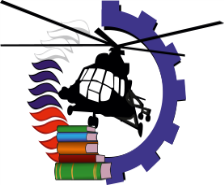 Министерство образования и науки Республики БурятияГБПОУ «Авиационный техникум»Директору Государственного бюджетного профессионального образовательного учреждения«Авиационный техникум»Налетову Александру ЮрьевичуФамилия____________________________________Имя_________________________________________Отчество____________________________________Дата рождения_______________________________Место рождения__________________________________________________________________________Гражданство___________________________________Документ, удостоверяющий личность,___________________ серия________№____________Кем выдан: ___________________________________________________________________________________Дата выдачи____________________Код____________